Ассамблеи государств-членов ВОИСПятьдесят восьмая серия заседанийЖенева, 24 сентября – 2 октября 2018 г.перечень решений, принятых комитетом по программе и бюджетуДокумент подготовлен СекретариатомНастоящий документ содержит «Перечень решений, принятых Комитетом по программе и бюджету» на его двадцать восьмой сессии (10–12 сентября 2018 г.) (документ WO/PBC/28/14). Ассамблеям ВОИС, каждой в той степени, в какой это ее касается, предлагается:(i)	принять к сведению «Перечень решений, принятых Комитетом по программе и бюджету» (документ A/58/6);  и(ii)	одобрить рекомендации Комитета по программе и бюджету, содержащиеся в том же документе [Документ WO/PBC/28/14 следует]Комитет по программе и бюджетуДвадцать восьмая сессияЖенева, 10–12 сентября 2018 г.перечень решений, принятых комитетом ПО ПРОГРАММЕ И БЮДЖЕТУ (кпб)Документ подготовлен СекретариатомОТКРЫТИЕ СЕССИИИЗБРАНИЕ ПРЕДСЕДАТЕЛЯ И ДВУХ ЗАМЕСТИТЕЛЕЙ ПРЕДСЕДАТЕЛЯ КОМИТЕТА ПО ПРОГРАММЕ И БЮДЖЕТУ (КПБ)Комитет по программе и бюджету (КПБ) избрал Председателем своих сессий в 2018 и 2019 гг. посла Эндрю СТЕЙНЗА (Соединенное Королевство), а его заместителями – 
г-на Рауля ВАРГАСА ХУАРЕСА (Мексика) и г-жу Лиене ГРИКЕ (Латвия).ПРИНЯТИЕ ПОВЕСТКИ ДНЯдокумент WO/PBC/28/1Комитет по программе и бюджету (КПБ) принял повестку дня 
(документ WO/PBC/28/1).ОТЧЕТ НЕЗАВИСИМОГО КОНСУЛЬТАТИВНОГО КОМИТЕТА ВОИС ПО НАДЗОРУ (НККН)документ WO/PBC/28/2Комитет по программе и бюджету (КПБ) рекомендовал Генеральной Ассамблее ВОИС принять к сведению отчет Независимого консультативного комитета ВОИС по надзору (НККН) (документ WO/PBC/28/2).ПРЕДЛАГАЕМЫЕ ПОПРАВКИ К ПОЛНОМОЧИЯМ НЕЗАВИСИМОГО КОНСУЛЬТАТИВНОГО КОМИТЕТА ВОИС ПО НАДЗОРУ И УСТАВУ ВНУТРЕННЕГО НАДЗОРАдокумент WO/PBC/28/3Комитет по программе и бюджету (КПБ):рекомендовал Генеральной Ассамблее ВОИС утвердить:предлагаемые поправки к полномочиям Независимого консультативного комитета ВОИС по надзору (НККН) с изменениями, внесенными на двадцать восьмой сессии КПБ и представленными в приложении к настоящему документу;  ипредлагаемые поправки к Уставу внутреннего надзора, содержащиеся в приложении II к документу WO/PBC/28/3;и поручил НККН провести обзор и – в случае необходимости – предложить поправки к Уставу внутреннего надзора ВОИС или политике в области расследований в соответствии с полномочиями НККН, с тем чтобы уточнить сроки, установленные для процедур отчетности и расследования для обеспечения своевременного рассмотрения дел, исходя при этом из передовой практики всей системы Организации Объединенных Наций и доклада Объединенной инспекционной группы Организации Объединенных Наций «Обзор политики и методов работы, применяемых в отношении сотрудников, сообщающих о нарушениях, в организациях системы ООН» (JIU/REP/2018/4), к двадцать девятой сессии КПБ. ОТЧЕТ ВНЕШНЕГО АУДИТОРАдокумент WO/PBC/28/4Комитет по программе и бюджету (КПБ) рекомендовал Генеральной Ассамблее и другим Ассамблеям государств – членов ВОИС принять к сведению отчет Внешнего аудитора (документ WO/PBC/28/4).ГОДОВОЙ ОТЧЕТ ДИРЕКТОРА ОТДЕЛА ВНУТРЕННЕГО НАДЗОРА (ОВН)документ WO/PBC/28/5Комитет по программе и бюджету (КПБ) принял к сведению годовой отчет директора Отдела внутреннего надзора (ОВН) (документ WO/PBC/28/5).ОТЧЕТ О ХОДЕ ВЫПОЛНЕНИЯ РЕКОМЕНДАЦИЙ ОБЪЕДИНЕННОЙ ИНСПЕКЦИОННОЙ ГРУППЫ (ОИГ)документ WO/PBC/28/6Комитет по программе и бюджету (КПБ):принял к сведению данный отчет (документ WO/PBC/28/6);приветствовал и одобрил данную Секретариатом оценку хода выполнения рекомендаций, сформулированных в следующих документах:JIU/REP/2017/9 (рекомендации 3 и 6);JIU/REP/2017/7 (рекомендация 7);JIU/REP/2017/6 (рекомендация 6);JIU/REP/2017/3 (рекомендация 1);JIU/REP/2016/7 (рекомендация 8);JIU/REP/2014/9 (рекомендация 3);JIU/REP/2012/9 (рекомендация 3);в том виде, в каком она представлена в данном отчете; (iii)	одобрил данную Секретариатом оценку хода выполнения рекомендации 1, сформулированной в документе JIU/REP/2014/2, без ущерба для будущих предложений государств-членов относительно пересмотра механизма руководства ВОИС;  и(iv)	поручил Секретариату предложить государствам-членам рассмотреть оценку невыполненных рекомендаций Объединенной инспекционной группы (ОИГ).ОТЧЕТ О РЕЗУЛЬТАТАХ РАБОТЫ ВОИС ЗА 2016–2017 ГГ.документ WO/PBC/28/7Комитет по программе и бюджету (КПБ), проанализировав отчет о результатах работы ВОИС (ОРРВ) за 2016–2017 гг. (документ WO/PBC/28/7) при том понимании, что этот документ является самооценкой Секретариата, рекомендовал Ассамблеям ВОИС принять к сведению положительные финансовые результаты и результаты деятельности Организации по программам за двухлетний период 2016–2017 гг.ОТЧЕТ ОТДЕЛА ВНУТРЕННЕГО НАДЗОРА (ОВН) О ПРОВЕРКЕ ДОСТОВЕРНОСТИ ИНФОРМАЦИИ, ПРЕДСТАВЛЕННОЙ В ОТЧЕТЕ О РЕЗУЛЬТАТАХ РАБОТЫ ВОИС ЗА 2016–2017 ГГ.документ WO/PBC/28/8Комитет по программе и бюджету (КПБ) принял к сведению отчет ОВН о проверке достоверности информации, представленной в Отчете о результатах работы ВОИС за 2016–2017 гг. (документ WO/PBC/28/8).ГОДОВОЙ ФИНАНСОВЫЙ ОТЧЕТ И ФИНАНСОВЫЕ ВЕДОМОСТИ ЗА 2017 Г.документ WO/PBC/28/9Комитет по программе и бюджету (КПБ) рекомендовал Генеральной Ассамблее и другим Ассамблеям государств – членов ВОИС утвердить годовой финансовый отчет и финансовые ведомости за 2017 г. (документ WO/PBC/28/9).ПОЛОЖЕНИЕ С УПЛАТОЙ ВЗНОСОВ И ФОНДОМ ОБОРОТНЫХ СРЕДСТВ ПО СОСТОЯНИЮ НА 30 ИЮНЯ 2018 Г.документ WO/PBC/28/10Комитет по программе и бюджету (КПБ) принял к сведению положение дел с уплатой взносов и фондом оборотных средств по состоянию на 30 июня 2018 г. 
(документ WO/PBC/28/10).ГОДОВОЙ ОТЧЕТ О ЛЮДСКИХ РЕСУРСАХдокумент WO/PBC/28/INF/1ОБЯЗАТЕЛЬСТВА ПО МЕДИЦИНСКОМУ СТРАХОВАНИЮ ПОСЛЕ ПРЕКРАЩЕНИЯ СЛУЖБЫ (МСПС)документ WO/PBC/28/11Комитет по программе и бюджету (КПБ) рекомендовал Ассамблеям ВОИС, каждой в той степени, в какой это ее касается, поручить Секретариату продолжать участвовать в Рабочей группе по МСПС Сети по финансовым и бюджетным вопросам и отслеживать все конкретные предложения, которые будут внесены Генеральным секретарем на семьдесят третьей сессии Генеральной Ассамблеи Организации Объединенных Наций.ХОД ОРГАНИЗАЦИОННО-ПРАВОВОЙ РЕФОРМЫдокумент WO/PBC/28/12Комитет по программе и бюджету (КПБ) принял к сведению информацию о ходе организационно-правовой реформы (документ WO/PBC/28/12) и поручил Секретариату представить КПБ обновленную информацию о ходе этой работы на его тридцатой сессии в сентябре 2019 г.МЕТОДОЛОГИЯ РАСПРЕДЕЛЕНИЯ ДОХОДОВ И РАСХОДОВ ПО СОЮЗАМдокументы WO/PBC/25/16 и WO/PBC/27/13Комитет по программе и бюджету (КПБ):принял к сведению решение Генеральной Ассамблеи 2017 г., содержащееся в пунктах 88 и 89 документа A/57/12, и провел обсуждение соответствующих вопросов с учетом документов WO/PBC/25/16 и WO/PBC/27/13, а также заявлений государств-членов;принял к сведению факт отсутствия консенсуса по вопросам, рассматриваемым в настоящее время в рамках данного пункта повестки дня;  ипостановил поручить Секретариату представить в устной форме на двадцать девятой сессии КПБ пояснения к проекту предлагаемых программы и бюджета на 2020–2021 гг. и использованной методике распределения доходов и расходов по союзам.ДОПОЛНИТЕЛЬНЫЕ ПРОЕКТЫ ГЕНЕРАЛЬНОГО ПЛАНА КАПИТАЛЬНЫХ РАСХОДОВдокумент WO/PBC/28/13Комитет по программе и бюджету (КПБ) рекомендовал Ассамблеям ВОИС, каждой в той степени, в какой это ее касается, утвердить финансирование из резервов ВОИС двух дополнительных проектов ГПКР на общую сумму 3,0 млн шв. франков и принять к сведению возможности модернизации инфраструктуры помещений в будущем.ЗАКРЫТИЕ СЕССИИ[Приложение следует](ПЕРЕСМОТРЕННЫЕ) ПРЕДЛАГАЕМЫЕ ПОПРАВКИ К ПОЛНОМОЧИЯМ НЕЗАВИСИМОГО КОНСУЛЬТАТИВНОГО КОМИТЕТА ВОИС ПО НАДЗОРУПодготовлены Независимым консультативным комитетом ВОИС по надзору 12 сентября 2018 г.ПРЕАМБУЛА В сентябре 2005 года Генеральная Ассамблея ВОИС одобрила создание Комитета ВОИС по аудиту.  В сентябре 2010 г. Генеральная Ассамблея ВОИС одобрила изменение названия Комитета на Независимый консультативный комитет по надзору (НККН) и изменила его членский состав и процедуру ротации. РОЛЬ И ОБЯЗАННОСТИ НККН является вспомогательным органом Генеральной Ассамблеи ВОИС и Комитета по программе и бюджету (КПБ). Он выполняет функции независимого экспертного консультативного органа и оказывает содействие Генеральной Ассамблее ВОИС и КПБ в выполнении ими своих  надзорных функций. Обязанности НККН:в вопросах финансовой отчетности: консультирование по вопросам, касающимся возникающих для ВОИС последствий в связи с вопросами и тенденциями, отраженными в финансовой отчетности и Отчете о результатах работы ВОИС;обсуждение с Руководством изменений учетной политики и стандартов учета; в вопросах управления рисками и внутреннего контроля:рассмотрение вопросов качества и эффективности процедур управления рисками и предоставление консультаций по этим вопросам;рассмотрение вопросов адекватности и эффективности механизма внутреннего контроля и предоставление консультаций по этим вопросам;рассмотрение предлагаемых поправок к Финансовым положениями правилам и предоставление консультаций по этим вопросам; в вопросах внешнего аудита:обмен информацией и мнениями с Внешним аудитором о его общей стратегии проведения аудита, серьезных рисках и предлагаемых планах работы;создание механизма для обсуждения с Внешним аудитором существенных выводов и рекомендаций по итогам аудита;рассмотрение отчета Внешнего аудитора и представление замечаний по этому отчету для рассмотрения Комитетом по программе и бюджету;рассмотрение мер, принятых руководством с учетом выводов и рекомендаций по итогам аудита; в вопросах внутреннего надзора:рассмотрение на последней сессии Комитета в предшествующем году предлагаемого плана работы Отдела внутреннего надзора (ОВН) и предоставление консультаций по этим вопросам с обеспечением согласованности с планом работы Внешнего аудитора;рассмотрение хода осуществления плана работы ОВН и результатов внутренних и внешних оценок и предоставление консультаций по вопросам качества, эффективности и действенности службы внутреннего надзора и ее организационной независимости;предоставление консультаций Директору ОВН в случаях значительного нарушения его независимости и беспристрастности, включая конфликт интересов;рассмотрение предлагаемых мер и руководств по внутреннему надзору и предоставление консультаций по этим вопросам;рассмотрение хода осуществления рекомендаций в отношении внутреннего надзора и предоставление консультаций по этим вопросам;периодическое рассмотрение в консультации с Директором ОВН Устава внутреннего надзора и при необходимости вынесение рекомендаций в отношении поправок для рассмотрения Комитетом по программе и бюджету;предоставление консультаций Генеральному директору в случае назначения и освобождения от должности Директора ОВН, включая рассмотрение предлагаемых объявлений о вакансиях и перечня прошедших предварительный отбор кандидатов, и предоставление пояснений с целью помочь Координационному комитету при рассмотрении вопроса об одобрении предлагаемого назначения;представление Генеральному директору информации при проведении служебной аттестации Директора ОВН;предоставление консультаций в случае утверждений о неправомерных действиях в отношении Генерального директора в соответствии с Уставом внутреннего надзора (пункты 24, 41 и 42);предоставление консультаций в случае утверждений о неправомерных действиях в отношении Директора ОВН в соответствии с Уставом внутреннего надзора (пункт 22).  Без согласия НККН следственное разбирательство утверждений против Директора ОВН не начинается;рассмотрение утверждений о неправомерных действиях в отношении сотрудников ОВН или бывших сотрудников ОВН и предоставление консультаций Директору ОВН относительно дальнейших действий; в вопросах этики:рассмотрение на последней сессии Комитета в предшествующем году предлагаемого плана работы Бюро по вопросам этики и предоставление консультаций в отношении этого плана;рассмотрение хода осуществления плана работы Бюро по вопросам этики и предоставление консультаций по вопросам качества, эффективности и действенности работы по вопросам этики;предоставление консультаций Главному сотруднику по вопросам этики в случаях значительного нарушения его независимости и беспристрастности, включая конфликт интересов;рассмотрение предлагаемой политики по вопросам этики и предоставление консультаций по этим вопросам;при необходимости предоставление консультаций Генеральному директору относительно назначения и освобождения от должности Главного сотрудника по вопросам этики, включая рассмотрение предлагаемых объявлений о вакансиях и перечня прошедших предварительный отбор кандидатов; представление Генеральному директору информации при проведении служебной аттестации Главного сотрудника по вопросам этики; прочие:рассмотрение предлагаемой политики или конкретных мероприятий или проектов и предоставление консультаций по этим вопросам по просьбе Генеральной Ассамблеи ВОИС или Комитета по программе и бюджету;вынесение рекомендаций Комитету по программе и бюджету по вопросам, входящим в компетенцию НККН, если он сочтет это целесообразным.ЧЛЕНСКИЙ СОСТАВ И ПРОФЕССИОНАЛЬНАЯ КВАЛИФИКАЦИЯ НККН состоит из семи членов, представляющих каждую из семи региональных групп государств-членов ВОИС.  Эти семь членов будут назначаться Комитетом по программе и бюджету после проведения процесса выбора, осуществляемого Отборочной комиссией, учрежденной Комитетом для этой цели, при содействии нынешнего НККН.Механизм ротации членов НККН будет функционировать следующим образом: все члены НККН назначаются на трехлетний срок с возможностью однократного продления.  Ни один из членов НККН не будет иметь срок полномочий, в общей сложности превышающий шесть лет;каждый член НККН будет замещаться кандидатом из той же самой региональной группы, которую он или она представляет.  Если слагающий свои полномочия член принадлежит к региональной группе, которая уже имеет другого представителя, он/она будут заменены членом той региональной группы (групп), которая не представлена (которые не представлены) в Комитете. Однако в случае отсутствия кандидата из соответствующей региональной группы, отвечающего критериям, установленным Отборочной комиссией в соответствии с решением Генеральной Ассамблеи (отраженным в пункте 30 документа WO/GA/39/14), содержащимся в пунктах 14, 15, 21, 22 и 26 документа WO/GA/39/13, это место будет заполнено наиболее высокопоставленным кандидатом, независимо от того, какой регион он или она представляет; применяется процесс отбора, изложенный в пункте 28 документа WO/GA/39/13;в случае ухода в отставку или смерти одного из членов НККН в течение срока его или ее полномочий может быть использован реестр/ пул экспертов, выявленных в процессе отбора. При представлении кандидатов для избрания Комитетом по программе и бюджету Отборочная комиссия обеспечивает, чтобы такие кандидаты обладали надлежащей квалификацией и опытом, например, в сфере аудита, оценки, бухгалтерского учета, управления рисками, расследований, юридических вопросов, информационных технологий, вопросов этики, управления людскими ресурсами и других финансовых и административных вопросов; кандидаты должны подбираться с учетом профессиональной компетенции, а также принципов географического распределения и ротации.  Вынося заключительные рекомендации Комитету по программе и бюджету, Отборочная комиссия будет стараться обеспечить коллегиальность, правильное сочетание профессиональных навыков и знаний и гендерное равновесие в общем составе Комитета.  Должным образом учитывается согласие баллотироваться, преданность делу, профессионализм, честность и независимость кандидатов.   Кандидаты должны владеть английским языком, знание рабочих языков ВОИС является дополнительным преимуществом.  Вынося свои рекомендации Комитету по программе и бюджету, Отборочная комиссия представляет обезличенные краткие биографии всех лиц, представленных для назначения в НККН.НККН должен в совокупности обладать следующей компетенцией НККН должен в совокупности обладать следующей компетенцией:техническими и специальными знаниями по вопросам, относящимся к деятельности Организации;опытом управления аналогичными по размеру и сложности организациями;пониманием более общих соответствующих условий, в которых функционирует Организация, включая ее цели, культуру и структуру;глубоким пониманием механизмов управления Организацией и ее структур отчетности;опытом выполнения надзорных и управленческих функций на высоком уровне в системе Организации Объединенных Наций;опытом рассмотрения международных и/или межправительственных вопросов.Новые члены должны обладать знаниями о целях Организации, ее структуре и культуре и соответствующих правилах, регулирующих ее деятельность, или приобрести такие знания путем прохождения структурированной ознакомительной программы, организованной Секретариатом ВОИС в консультации с государствами-членами и при их участии.Члены выступают в личном качестве; они не могут делегировать свои полномочия и не могут быть представлены на сессиях Комитета каким-либо другим лицом. При исполнении своих обязанностей члены не запрашивают и не получают инструкции от какого бы то ни было правительства или любой иной стороны.Члены НККН подписывают заявление относительно раскрытия информации о личной заинтересованности.Члены НККН и их ближайшие родственники не имеют права прямо или косвенно работать на ВОИС в течение срока их полномочий и в течение пяти лет после прекращения действия их полномочий. ПРЕДСЕДАТЕЛЬСТВОЧлены НККН избирают ежегодно Председателя и заместителя Председателя.  В случае, если место Председателя становится вакантным в течение срока его полномочий, заместитель Председателя принимает на себя функции Председателя до истечения срока полномочий предшественника, и члена избирают другого заместителя Председателя.  В случае отсутствия и Председателя, и заместителя Председателя, остальные члены могут избрать из своего числа исполняющего обязанности Председателя для ведения заседания или всей сессии.ВОЗМЕЩЕНИЕ РАСХОДОВЧлены не будут получать вознаграждение за деятельность, осуществляемую ими в качестве членов Комитета.  Однако ВОИС возмещает членам Комитета, в соответствии с Финансовыми положениями и правилами ВОИС, любые путевые расходы и расходы на выплату суточных, которые они неизбежно несут в связи с участием в заседаниях Комитета и других официальных заседаниях.ОСВОБОЖДЕНИЕ ЧЛЕНОВ КОМИТЕТА ОТ ОТВЕТСТВЕННОСТИЧлены Комитета будут ограждаться от исков, вчиняемых против них в результате деятельности, осуществляемой в ходе исполнения ими обязанностей в качестве членов Комитета, при условии, что такая деятельность осуществляется добросовестно и с должной осмотрительностью.ЗАСЕДАНИЯ И КВОРУМНККН регулярно, раз в квартал, проводит официальные сессии в штаб-квартире ВОИС.  В исключительных обстоятельствах Комитет может принять решение о рассмотрении вопросов посредством виртуальных консультаций и приходить к заключениям, которые будут иметь такую же силу, как и заключения, сделанные в ходе его регулярных сессий.Для обеспечения кворума на заседании НККН должно присутствовать не менее четырех его членов.НККН может приглашать должностных лиц Секретариата ВОИС или других лиц для участия в его сессиях.НККН проводит по меньшей мере один раз в год закрытые совещания с Генеральным директором, Директором Департамента управления людскими ресурсами, Контролером, Директором Отдела внутреннего надзора, Главным сотрудником по вопросам этики, Омбудсменом и Внешним аудитором, соответственно.ОТЧЕТНОСТЬ И ПЕРЕСМОТРНККН информирует государства-члены о своей работе на регулярной основе.  В частности, после каждой своей официальной сессии Комитет организовывает информационную встречу с представителями государств-членов ВОИС и представляет отчет Комитету по программе и бюджету.НККН представляет ежегодный отчет Комитету по программе и бюджету и Генеральной Ассамблее ВОИС с кратким изложением своих деятельности, оценок и выводов. Кроме того, в годовой отчет включаются замечания НККН по отчету Внешнего аудитора для рассмотрения Комитетом по программе и бюджету. Для этого НККН получает подписанный экземпляр отчета Внешнего аудитора не позднее чем за четыре недели до сессии Комитета по программе и бюджету.Председатель или другие члены, назначенные Председателем, присутствуют ex officio на соответствующих заседаниях Генеральной Ассамблеи и Комитета по программе и бюджету.  По приглашению комитетов ВОИС Председатель или другие члены, назначенные Председателем, могут присутствовать на заседаниях таких комитетов.САМООЦЕНКАНККН проводит, по меньшей мере раз в два года, самооценку применительно к цели и мандату Комитета для обеспечения его эффективного функционирования.СЕКРЕТАРЬ КОМИТЕТАСекретариат ВОИС в консультации с НККН назначает Секретаря НККН, который оказывает материально-техническую помощь Комитету. Кроме того, НККН может по мере необходимости привлекать внешних консультантов в качестве вспомогательного персонала.Такая помощь включает в себя подготовку сессий Комитета и участие в них и оказание помощи в составлении проектов отчетов или любой корреспонденции.  Такая помощь может также включать в себя подготовку научно-исследовательских и информационно-справочных материалов в порядке подготовки к сессиям Комитета, которые могут быть запрошены Комитетом.Служебная аттестация Секретаря НККН проводится с учетом мнений Председателя НККН и в консультации с ним.БЮДЖЕТВОИС включает в свой двухлетний бюджет конкретные ассигнования для НККН,  которые предусматривают покрытие расходов, связанных с осуществлением предусмотренной мандатом Комитета деятельности, а именно с проведением четырех официальных сессий продолжительностью от четырех до пяти дней каждая в принципе, участием членов НККН в работе сессий Комитета по программе и бюджету, Генеральной Ассамблеи и, при необходимости, в других заседаниях, оказанием Секретарем НККН поддержки и привлечением, по мере необходимости, внешних консультантов.ТРЕБОВАНИЯ, КАСАЮЩИЕСЯ ИНФОРМАЦИИЗаблаговременно до начала каждой сессии Секретариат ВОИС представляет Комитету документы и информацию, касающиеся его повестки дня, а также любую другую необходимую информацию. Комитет имеет беспрепятственный доступ ко всем сотрудникам и консультантам Организации, а также доступ к архивам.ПОПРАВКИ К ПОЛНОМОЧИЯМПредыдущие пересмотренные варианты настоящих полномочий утверждались Генеральной Ассамблеей ВОИС в сентябре 2007 г., сентябре 2010 г., сентябре 2011 г., октябре 2012 г. и октябре 2015 г.  Самый последний пересмотренный вариант одобрен Генеральной Ассамблеей ВОИС в октябре 2018 г. (документ WO/PBC/28/3).Государства-члены не реже одного раза в три года пересматривают роль и обязанности и механизм функционирования и членский состав НККН.  Для облегчения этого пересмотра НККН периодически пересматривает свои полномочия и выносит рекомендации о внесении соответствующих поправок для рассмотрения Комитетом по программе и бюджету. Несмотря на периодическое проведение этого пересмотра,  государства-члены могут обратиться с предложением о включении такого пересмотра в повестку дня любой сессии Комитета по программе и бюджету.[Конец приложения и документа]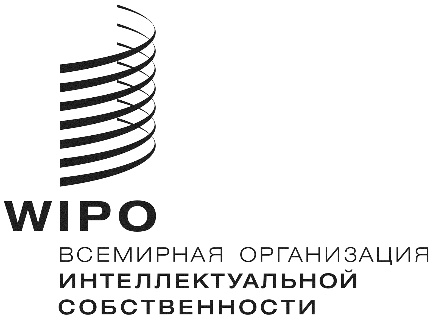 RA/58/6    A/58/6    A/58/6    оригинал:  английский  оригинал:  английский  оригинал:  английский  дата:  14 сентября 2018 г.    дата:  14 сентября 2018 г.    дата:  14 сентября 2018 г.    RWO/PBC/28/14    WO/PBC/28/14    WO/PBC/28/14    оригинал: английский оригинал: английский оригинал: английский ДАТА: 12 сентября 2018 г. ДАТА: 12 сентября 2018 г. ДАТА: 12 сентября 2018 г. 